Some Network Applications Solved by Specialized Software 1.Transportation ProblemNW Lumber owns three processing plants located at Eureka, Crescent City and Coos Bay.  The plants can process the following number of tons in the coming month:Eureka		2000Crescent City	1400Coos Bay	1500	NW Lumber has three logging locations at Garberville, Grant's Pass and Willard.  Each of the logging locations can supply 1600 tons in the coming month.	The shipping costs per ton are as follows:NW Lumber wishes to determine a shipping schedule that will minimize its transportation costs.  The problem was solved as a transportation problem using WinQSB's "Network Modeling" module, and produced the following solution:Page 1The entire logging yield from Garberville should be shipped to Eureka.  Fourteen hundred tons from Grant's Pass should be shipped to Crescent City and the remaining 200 tons should be shipped to Eureka.  Fifteen hundred tons from Willard should be shipped to Coos Bay and the remaining 100 tons should be shipped to Eureka.  All processing plants except Eureka have their production capacity met.  Eureka falls 100 tons short of its production capacity.  The total shipping costs for Garberville are $280,000; for Grant's Pass $170,000; and for Willard $330,000.  The total cost of shipping the lumber to the various plants is $780,000.	The cost per ton of the routes from Garberville to Crescent City and Coos Bay will need to drop by $100 and $175 respectively before these routes will become cost effective.  The cost per ton of the route from Grant's Pass to Coos Bay will need to drop by $50 for the route to become cost effective.  The cost per ton of the route from Willard to Crescent City will need to drop by $25 for the route to become cost effective.  The cost per ton of the selected shipping routes may be increased by $25 without affecting the optimal solution.  The cost per ton of some of the selected shipping routes may be increased by up to $100 per ton without affecting the optimal solution. 2. Assignment ProblemBeckley City wishes to undertake 5 projects during the fiscal year.  It has solicited bids from interested companies.  The bids are shown below.  All values are in $1,000 units.Page 2	Beckley wishes to assign the projects to contractors in a manner that will minimize the total cost.  The problem was solved as an assignment problem using WinQSB's "Network Modeling" module.  The following output was produced:The courthouse project is assigned to Beckley Engineering.  The new library project is assigned to QM Construction.  The playground project is assigned to Latham Brothers.  The parking structure project is assigned to WRT Inc.  The city park project is assigned to Millard Associates.  B&P Enterprises is not assigned to any project.  The total cost of the projects will be $2,075,000.Beckley has budgeted $2 million for the projects.  The project assignments violate the budget.  One project will have to be sacrificed.  Beckley may choose to sacrifice a project based on economic, political or public demand consideration.  If the primary consideration is cost savings, then sacrificing the new library will yield the greatest cost savings while completing four projects and remaining in budget.  Other choices are possible if political or public demands are the criterion.Page 33. Shortest Path Problema)Jo Yu, president of BroadTech Inc. needs to travel from San Bernardino to San Pedro to pick up a shipment.  He would like to minimize the distance traveled.  The distances are shown in the following map: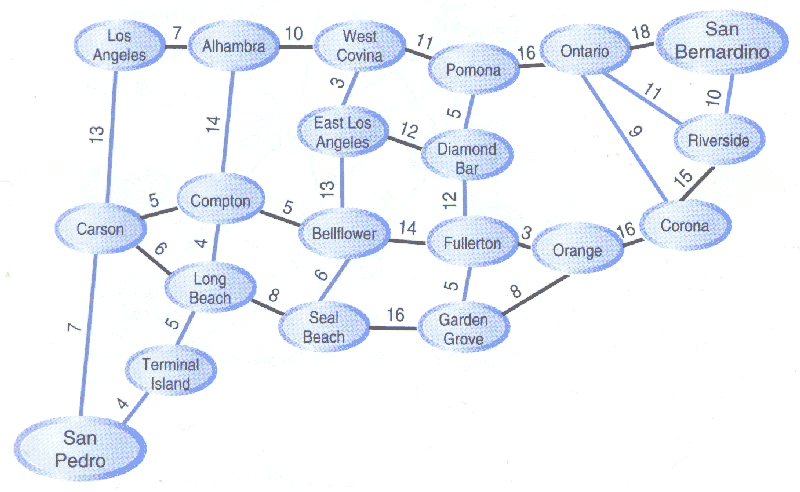 The problem was solved as a shortest-path problem using WinQSB's "Network Modeling" module.  The following solution was provided:Page 4b)If Jo travels during the morning rush, he can achieve 25mph on east-west routes and 40mph on north-south routes.  The map was edited to provide the time in minutes (accurate to 1 decimal place, or 6 seconds) along the various routes: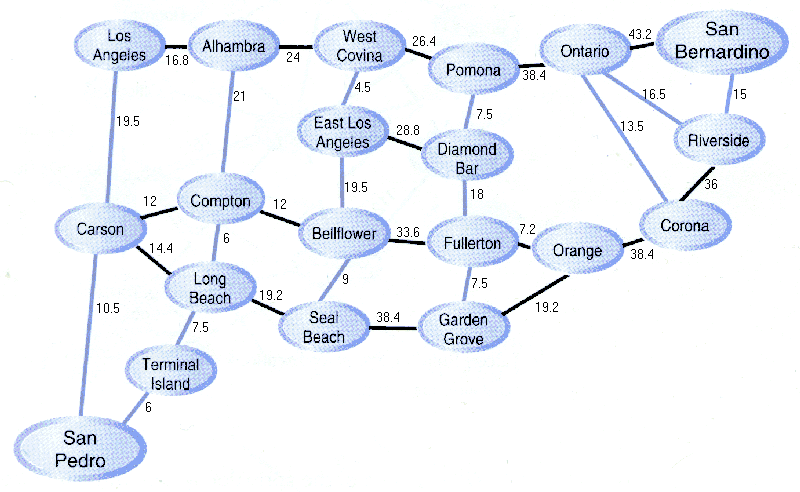 The problem was solved as a shortest-path problem using WinQSB's "Network Modeling" module.  The following solution was provided:Page 54. Maximum Flow ProblemThe planning council of Silverton City would like to know the maximum hourly flow of vehicles from interstate 4 North to interstate 4 South through Silverton.  The flow capacities of the roads are show below.  The flow capacities are in 100's of vehicles per hour.
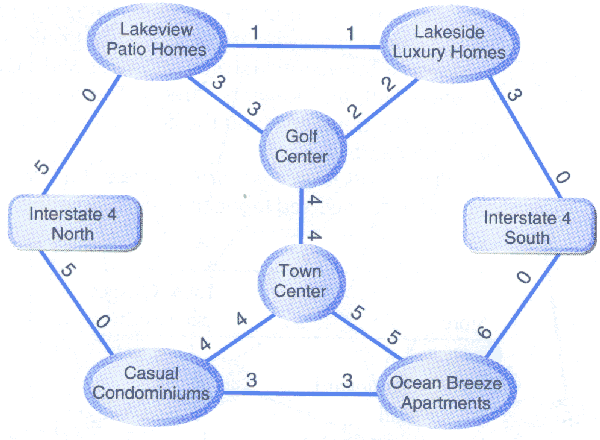 The problem was solved as a maximal flow problem in WinQSB's "Network Modeling" module.  The following output was produced:Page 6The maximal hourly flow of vehicles is 900 vehicles per hour.5. Assignment Problema) Fox Television would like to appoint department heads to each of its departments based on the number of years of experience.  The applicant's experience is listed below:The problem was solved as an assignment problem using WinQSB's "Network Modeling" module.  The following solution was provided:	Tony Hernandez is assigned to the News department.  Jim Lampsy is assigned to the Sports department.  Connie Chu is assigned to the Development department.   Linda Harlan is assigned to the Features department.  Ann Chambers is assigned to the Marketing department.  All other applicants are not assigned a position.  The total number of years experience in the Page 7respective departments for those appointed is 47 years.b)	Fox is considering making one department of the Features and Development departments.  Fox would like to make new assignments based on the changes in department.The problem was solved as an assignment problem using WinQSB's "Network Modeling" module.  The following solution was provided:	Jim Lampsy is assigned to the Sports department.  Connie Chu is assigned to the Features & Development department.  Linda Harlan is assigned to the News department.  Ann Chambers is assigned to the Marketing department.  All other candidates are not assigned to a department.  The total number of years of experience in their fields between those selected is 46 years.Page 8From / ToEurekaCrescent CityCoos BayGarberville175225250Grant's Pass150100100Willard300275200FromToShipmentUnit CostTotal Cost1GarbervilleEureka16001752800002Grant's PassEureka200150300003Grant's PassCrescent City14001001400004WillardEureka100300300005WillardCoos Bay15002003000006Unfilled_DemandEureka10000TotalObjectiveFunctionValue =780000Company / ProjectRefurbish CourthouseBuild New LibraryModernize PlaygroundBuild Parking StructureImprove City ParkMillard Associates800750300450200QM Construction950725500275Latham Brothers200225Beckley Engineering650700250400225WRT, Inc.700800175300300B&P Enterprises850900270475FromToAssignmentUnit CostTotal Cost1MillardCity Park12002002QMLibrary17257253LathamPlayground12002004BeckleyCourthouse16506505WRTParking13003006B&PUnused_Supply100TotalObjectiveFunctionValue =2075FromToDistanceCumulative Distance1San BernardinoRiverside10102RiversideCorona15253CoronaOrange16414OrangeFullerton3445FullertonBellFlower14586BellFlowerCompton5637ComptonCarson5688CarsonSan Pedro775FromToTimeCumulative Time1San BernardinoRiverside15152RiversideOntario16.531.53OntarioPomona38.469.94PomonaWest Covina26.496.35West CovinaEast LA4.5100.86East LABellFlower19.5120.37BellFlowerCompton12132.38ComptonLong Beach6138.39Long BeachTerminal Island7.5145.810Terminal IslandSan Pedro6151.8FromToNet FlowFromToNet Flow1Interstate NorthLakeview Patio47Golf CenterTown Center12Interstate NorthCasual Condos58Golf CenterLakeside Luxury23Lakeview PatioGolf Center39Town CenterOcean Breeze34Lakeview PatioLakeside Luxury110Lakeside LuxuryInterstate South35Casual CondosTown Center211Ocean BreezeInterstate South66Casual CondosOcean Breeze3TotalNet FlowFromInterstate NorthToInterstate South =9NewsSportsFeaturesMarketingDevelopmentTony Hernandez87002Jim Lampsy212413Monica Fish72724Connie Chu20786Scott Young010005Linda Harlan1001052Ann Chambers505119FromToAssignmentUnit ProfitTotal Profit1Tony HernandezNews1882Jim LampsySports112123Monica FishUnused_Supply1004Connie ChuDevelopment1665Scott YoungUnused_Supply1006Linda HarlanFeatures110107Ann ChambersMarketing11111TotalObjectiveFunctionValue =47NewsSportsFeatures & DevelopmentMarketingTony Hernandez8720Jim Lampsy21271Monica Fish72112Connie Chu20138Scott Young01050Linda Harlan100125Ann Chambers5014111Tony HernandezUnused_Supply1002Jim LampsySports112123Monica FishUnused_Supply1004Connie ChuFeatures & Development113135Scott YoungUnused_Supply1006Linda HarlanNews110107Ann ChambersMarketing11111TotalObjectiveFunctionValue =46